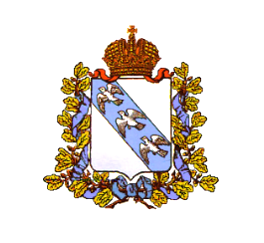 АДМИНИСТРАЦИЯ ЗАХАРКОВСКОГО СЕЛЬСОВЕТА КОНЫШЕВСКОГО РАЙОНА КУРСКОЙ ОБЛАСТИПОСТАНОВЛЕНИЕот 21 октября 2021 г. № 19-пас. ЗахарковоОб утверждении основных направлений бюджетной и налоговойполитики Захарковского сельсовета Конышевского районаКурской области на 2022 год и на плановый период 2023 и 2024 годовВ соответствии со статьей 172 Бюджетного кодекса Российской Федерации, Положением «О бюджетном процессе в Захарковском сельсовете Конышевского района Курской области», Администрация Захарковского сельсовета Конышевского района ПОСТАНОВЛЯЕТ:1. Утвердить прилагаемые: Основные направления бюджетной и налоговой политики Захарковского сельсовета Конышевского района Курской области на 2022 год и на плановый период 2023 и 2024 годов (далее – Основные направления бюджетной и налоговой политики).2. Считать утратившим силу Постановление Администрации Захарковского сельсовета Конышевского района Курской области от 10.11.2020 г. № 45-па «Об утверждении основных направлений бюджетной и налоговой политики Захарковского сельсовета Конышевского района Курской области на 2020 и на плановый период 2021 и 2022 годов».3. Начальнику отдела – главному бухгалтеру Администрации Захарковского сельсовета (Т.Г. Кочергина) обеспечить формирование проекта бюджета Захарковского сельсовета Конышевского района Курской области на 2022 год и на плановый период 2023 и 2024 годов с учетом Основных направлений бюджетной и налоговой политики.4. Настоящее постановление вступает в силу с момента его подписания и подлежит размещению на официальном сайте муниципального образования «Захарковский сельсовет» Конышевского района Курской области в сети «Интернет.Глава Захарковского сельсовета                                                В.М. Латышев                                                                                       Утверждено                                                             Постановлением Администрации                                                                Захарковского сельсовета                                                                от 21.10.2021 года № 19-па ОСНОВНЫЕ НАПРАВЛЕНИЯ бюджетной и налоговой политики муниципального образования «Захарковский сельсовет» Конышевского района Курской области на 2022 год и на плановый период 2023 и 2024 годовОсновные направления бюджетной и налоговой политики муниципального образования «Захарковский сельсовет» Конышевского района Курской области на 2022 год и на плановый период 2023 и 2024 годов подготовлены в соответствии со статьей 172 Бюджетного кодекса Российской Федерации, статьей 11 Закона Курской области от 18 июня 2003 года № 33-ЗКО «О бюджетном процессе в Курской области».В основу бюджетной и налоговой политики поселка Конышевка Конышевского района Курской области на 2022 год и на плановый период 2023 и 2024 годов положены стратегические цели развития муниципального образования, сформулированные в соответствии с приоритетными направлениями развития налоговой системы Российской Федерации в целях создания условий для расширения экономического потенциала развития в среднесрочной перспективе, изложенными в Основных направлениях налоговой политики Российской Федерации на ближайшие три года, Посланием Президента Российской Федерации Федеральному Собранию Российской Федерации от 21 апреля 2021 года, Указом Президента Российской Федерации от 7 мая 2018 года № 204 «О национальных целях и стратегических задачах развития Российской Федерации на период до 2024 года» и от 21 июля 2020 года № 474 «О национальных целях развития Российской Федерации на период до 2030 года», Программой оздоровления государственных финансов Курской области, утверждённой постановлением Администрации Курской области от 26.09.2018 № 778-па, Программой оздоровления муниципальных финансов Захарковского сельсовета Конышевского района Курской области, утверждённой распоряжением Администрации Захарковского сельсовета Конышевского района  Курской области от  №1-1-ра от 19.03.2021 года. Основные задачи бюджетной политики  муниципального образования «Захарковский сельсовет» Конышевского Курской областина 2022 год и на плановый период 2023 и 2024 годовЦелью основных направлений бюджетной политики на 2022год и на плановый период 2023 и 2024 годов является определение основных подходов к формированию характеристик и прогнозируемых параметров проекта  бюджета муниципального образования «Захарковский сельсовет» Конышевского района Курской области на 2022 год и на плановый период 2023 и 2024 годов и дальнейшее повышение эффективности использования бюджетных средств.Основными задачами бюджетной политики муниципального образования «Захарковский сельсовет» Конышевского района Курской области на  2022 год и на плановый период 2023 и 2024 годов будут:-обеспечение долгосрочной сбалансированности и устойчивости бюджетной системы как базового принципа ответственной бюджетной политики;стратегическая приоритезация расходов бюджета на реализацию национальных целей, определенных в Указах Президента Российской Федерации от 7 мая 2018 года № 204 и от 21 июля 2020 года № 474;реализация мероприятий, направленных на повышение качества планирования и эффективности реализации муниципальных программ;соблюдение условий соглашений, заключенных Администрацией муниципального образования «Захарковский сельсовет» Конышевского района Курской области с Управлением финансов Конышевского района Курской области;реализация мер по повышению эффективности использования бюджетных средств, в том числе путем выполнения мероприятий по оздоровлению муниципальных финансов муниципального образования «Захарковский сельсовет» Конышевского района Курской области;финансовое обеспечение принятых расходных обязательств с учетом проведения мероприятий по их оптимизации, сокращению неэффективных расходов местного бюджета, недопущение установления и исполнения расходных обязательств, не относящихся к полномочиям органов местного самоуправления;совершенствование муниципальной социальной поддержки граждан на основе применения принципа нуждаемости и адресности;строгое соблюдение бюджетно-финансовой дисциплины главным распорядителем и получателем бюджетных средств;осуществление анализа деятельности казенных учреждений;недопущение просроченной кредиторской задолженности по заработной плате и социальным выплатам;совершенствование внутреннего муниципального финансового контроля в сфере бюджетных правоотношений, внутреннего финансового контроля и внутреннего финансового аудита;совершенствование межбюджетных отношений, повышение их прозрачности; продолжение реализации практики инициативного бюджетирования в муниципального образования «Захарковский сельсовет» Конышевского района Курской области в целях вовлечения граждан в решение первоочередных проблем местного значения и повышения уровня доверия к власти;обеспечение открытости и прозрачности бюджетного процесса, доступности информации о муниципальных финансах поселка Конышевка Конышевского района Курской области;реализация мероприятий, направленных на повышение уровня финансовой (бюджетной) грамотности населения Захарковского сельсовета.Основные задачи налоговой политики  муниципального образования «Захарковский сельсовет»Конышевского района Курской области на 2022 год и на плановый период 2023 и 2024 годовОсновными приоритетами налоговой политики на 2022 год и на плановый период 2023 и 2024 годов является обеспечение преемственности целей и задач налоговой политики предыдущего периода, поддержка инвестиций и роста предпринимательской активности на основе стабильной налоговой системы.Главным стратегическим ориентирам налоговой политики будет являться  развитие и укрепление налогового потенциала.Основными направлениями налоговой политики будут: - мобилизация резервов доходной базы местного бюджета; -применение мер налогового стимулирования, направленных на поддержку и реализацию инвестиционных проектов в целях обеспечения привлекательности экономики муниципального образования для инвесторов;-обеспечение роста доходов местного бюджета за  счет повышения эффективности администрирования действующих налоговых платежей и сборов; -совершенствование региональной практики налогообложения от кадастровой стоимости по всему спектру недвижимого имущества;-расширение налогооблагаемой базы по имущественным налогам, в том числе за счет выявления правообладателей ранее учтенных объектов недвижимости, а также путем проведения кадастровой оценки;-проведение сбалансированной налоговой политики, соблюдающей интересы бизнеса и поддержку социального сектора экономики, при условии обеспечения преемственности налоговой политики в части социальной и инвестиционной направленности;-содействие вовлечению граждан Захарковского сельсовета в   предпринимательскую деятельность и сокращение неформальной занятости;-проведение мероприятий по повышению эффективности управления муниципальной собственностью;-ежегодное проведение оценки эффективности налоговых расходов, обусловленных предоставлением льгот по  местным налогам;-предоставление налоговых льгот на ограниченный период в соответствии с целями политики поселка;-взаимодействие органов исполнительной власти органов местного самоуправления по выполнению мероприятий, направленных на повышение собираемости доходов и укрепление налоговой дисциплины налогоплательщиков, реализация мер по противодействию уклонению от уплаты налогов и других обязательных платежей в бюджет;-повышение уровня ответственности главных администраторов доходов за качественное прогнозирование доходов бюджета и выполнение в полном объеме утвержденных годовых назначений по доходам местного бюджета.